ФИЛИППИНСКИЙ ТЕСТТест становится положительным с 5-6-летнего возраста и служит одним из критериев зрелости физического развития при подготовке к школе.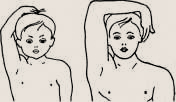 